KC-I.432.244.3.2022                                                                                     Kielce, dn. 15.12.2022 r.Województwo Świętokrzyskieal. IX Wieków Kielc 325-516 KielceINFORMACJA POKONTROLNA NR KC-I.432.244.3.2022/KW-12z kontroli w trakcie realizacji projektu nr RPSW.02.04.00-26-0001/16 pn. „Świętokrzyskie – hard to pronounce, easy to do business in”, realizowanego w ramach Działania 2.4 „Promocja gospodarcza kluczowych branż gospodarki regionu”, 2 Osi priorytetowej „Konkurencyjna gospodarka” Regionalnego Programu Operacyjnego Województwa Świętokrzyskiego na lata 2014-2020, polegającej na weryfikacji dokumentów w zakresie prawidłowości przeprowadzenia właściwych procedur dotyczących udzielania zamówień publicznych, przeprowadzonej na dokumentach 
w siedzibie Instytucji Zarządzającej Regionalnym Programem Operacyjnym Województwa Świętokrzyskiego na lata 2014-2020 w dniu 02.12.2022 r. I. INFORMACJE OGÓLNE:1.	Nazwa i adres badanego Beneficjenta:Województwo Świętokrzyskieal. IX Wieków Kielc 325 – 516 Kielce  2.	Status prawny Beneficjenta:Wojewódzka samorządowa jednostka organizacyjnaII. PODSTAWA PRAWNA KONTROLI:Niniejszą kontrolę przeprowadzono na podstawie art. 23 ust. 1 w związku z art. 22 ust. 4 ustawy z dnia 11 lipca 2014 r. o zasadach realizacji programów w zakresie polityki spójności finansowanych 
w perspektywie finansowej 2014-2020 (Dz.U. z 2020 r., poz. 818 j.t.).III. OBSZAR I CEL KONTROLI:1. 	Cel kontroli stanowi weryfikacja dokumentów w zakresie prawidłowości przeprowadzenia przez Beneficjenta właściwych procedur dotyczących udzielania zamówień publicznych 
w ramach realizacji projektu nr RPSW.02.04.00-26-0001/16 pn. „Świętokrzyskie – hard to pronounce, easy to do business in”.2.	Weryfikacja obejmuje dokumenty dotyczące udzielania zamówień publicznych związanych z wydatkami przedstawionymi przez Beneficjenta we wniosku o płatność nr RPSW.02.04.00-26-0001/16-026.3.	Kontrola przeprowadzona została przez Zespół Kontrolny złożony z pracowników Departamentu Kontroli i Certyfikacji RPO Urzędu Marszałkowskiego Województwa Świętokrzyskiego z siedzibą w Kielcach, w składzie:- Krzysztof Wojteczek – Główny Specjalista (kierownik Zespołu Kontrolnego),- Luiza Jurczenko – Starszy Inspektor (członek Zespołu Kontrolnego).IV. USTALENIA SZCZEGÓŁOWE:W wyniku dokonanej w dniu 02.12.2022 r. weryfikacji dokumentów dotyczących zamówień udzielonych w ramach projektu nr RPSW.02.04.00-26-0001/16, przesłanych do Instytucji Zarządzającej Regionalnym Programem Operacyjnym Województwa Świętokrzyskiego na lata 2014 – 2020 przez Beneficjenta za pośrednictwem Centralnego systemu teleinformatycznego SL2014, Zespół Kontrolny ustalił, co następuje:Beneficjent przeprowadził postępowanie w trybie przetargu nieograniczonego 
o udzielenie zamówienia publicznego. Przedmiotowe postępowanie zostało wszczęte 29 czerwca 2021r. poprzez opublikowanie ogłoszenia o zamówieniu w Dzienniku Urzędowym Unii Europejskiej 
pod numerem nr 2021/S 123-326087. Efektem rozstrzygnięcia postępowania było podpisanie 
w dniu 17 stycznia 2022 r. umowy nr OK-III.273.1.2022 pomiędzy Beneficjentem – Województwem Świętokrzyskim a Panem Pawłem Prochenko, prowadzącym działalność gospodarczą pod nazwą Fabryka Komunikacji Społecznej – Paweł Prochenko – wspólnik spółki cywilnej oraz Ireneuszem Stankiewiczem, prowadzącym działalność gospodarczą pod nazwą Fabryka Komunikacji Społecznej – Ireneusz Stankiewicz z siedzibą ul. Filtrowa 75 lok. 22, 02-032 Warszawa na przygotowanie 
i przeprowadzenie kampanii promocyjnej Województwa Świętokrzyskiego promującej branżę turystyczną oraz sektory gospodarki regionu o wartości 2 137 875,42 zł brutto. Zgodnie z protokołami odbioru dołączonymi do faktur przedmiot zamówienia został wykonany w terminie przewidzianym 
w umowie.W  trakcie realizacji zamówienia Beneficjent zawarł 2 aneksy: nr 1 z dnia 22.02.2022 r. dotyczący zmiany terminów realizacji zamówienia, nr 2 z dnia 27.04.2022 r. dotyczący m.in. przesunięć 
w finansowaniu poszczególnych etapów realizacji przedmiotu umowy.Zespół Kontrolny stwierdził, iż wprowadzone powyższym aneksem zmiany spełniają przesłanki, 
o których mowa w art. 455 ust. 1 ustawy z dnia 11 września 2019 r. Prawo zamówień publicznych.W wyniku weryfikacji przedmiotowego postępowania nie stwierdzono błędów  i uchybień. Lista sprawdzająca zamówienie stanowi dowód nr 1 do niniejszej Informacji Pokontrolnej.V. REKOMENDACJE I ZALECENIA POKONTROLNE:Instytucja Zarządzająca RPOWŚ na lata 2014 – 2020 odstąpiła od sformułowania zaleceń pokontrolnych.Niniejsza Informacja pokontrolna zawiera 3 strony oraz 1 dowód, który dostępny 
jest do wglądu w siedzibie Departamentu Kontroli i Certyfikacji RPO, ul. Witosa  86, 25 – 561 Kielce.Dokument sporządzono w dwóch jednobrzmiących egzemplarzach, z których jeden zostaje przekazany Beneficjentowi. Drugi egzemplarz oznaczony terminem „do zwrotu” należy odesłać
na podany powyżej adres w terminie 14 dni od dnia otrzymania Informacji pokontrolnej.Jednocześnie informuje się, iż w ciągu 14 dni od dnia otrzymania Informacji pokontrolnej Beneficjent może zgłaszać do Instytucji Zarządzającej pisemne zastrzeżenia, co do ustaleń w niej zawartych. Zastrzeżenia przekazane po upływie wyznaczonego terminu nie będą uwzględnione.Kierownik Jednostki Kontrolowanej może odmówić podpisania Informacji pokontrolnej informując na piśmie Instytucję Zarządzającą o przyczynach takiej decyzji.Kontrolujący:      Krzysztof Wojteczek: ………………………………….Luiza Jurczenko: ………………………………….        Kontrolowany/a:                                                                                                     .…………………………………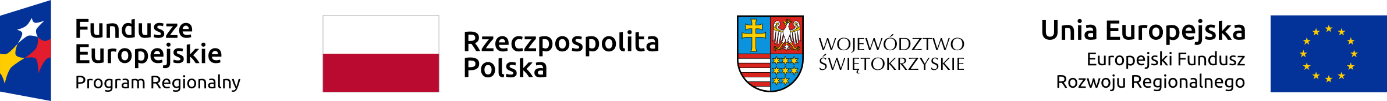 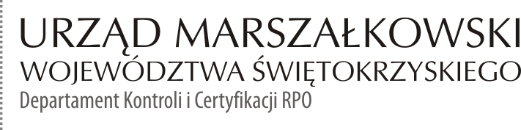 